JUNIOR ATHLETE CONTACT DETAILS, MEDICAL INFORMATION,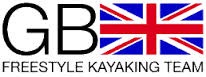 EMERGENCY CONTACT & PARENTAL CONSENTPlease fill in before printingATHLETE CONTACT DETAILSEMERGENCY CONTACT DETAILSMEDICAL INFORMATION	Please turn over to complete and sign the declaration of consent.	JUNIOR ATHLETE CONSENT FORMFull Name:(as appears on Passport)Full Name:(as appears on Passport)Full Name:(as appears on Passport)Gender:M  /  FDate of Birth:Main Address:Postcode:Correspondence Address (if different to Main Address e.g. Parents):Postcode:Correspondence Address (if different to Main Address e.g. Parents):Postcode:Correspondence Address (if different to Main Address e.g. Parents):Postcode:Correspondence Address (if different to Main Address e.g. Parents):Postcode:Athlete Email:Athlete Email:Tel: Tel: Tel: Parent Email:Parent Email:Tel:Tel:Tel:Passport No:   Passport No:   Passport Expiry Date:Passport Expiry Date:Passport Expiry Date:BC/ SCA/ CW/ CANI Membership Number: BC/ SCA/ CW/ CANI Membership Number: Membership Expiry date:Membership Expiry date:Membership Expiry date:Contact Name 1: Contact Name 2:Relation to Athlete:Relation to Athlete:Address:Address:Home Tel:Home Tel:Mobile Tel:Mobile Tel:Doctors Name:Doctors Name:Doctors Name:Doctors Tel No:Doctors Tel No:Doctors Tel No:Please circle any medical conditions which apply to you.Please circle any medical conditions which apply to you.Please circle any medical conditions which apply to you.Please circle any medical conditions which apply to you.Please circle any medical conditions which apply to you.Please circle any medical conditions which apply to you.EpilepsyYes/ NoYes/ NoYes/ NoAsthmaYes/ No  DiabetesYes/ NoYes/ NoYes/ NoRecurring HeadachesYes/ NoSkin Condition Yes/ NoPlease specify:Please specify:Please specify:Please specify:AllergiesYes/ No  Please specify:Please specify:Please specify:Please specify:OtherYes/ NoPlease specify:Please specify:Please specify:Please specify:Specific Dietary requirements:Specific Dietary requirements:Specific Dietary requirements:Specific Dietary requirements:Specific Dietary requirements:Specific Dietary requirements:If you have answered yes to any of the above, please list any medication that you are currently taking, including Method (e.g. injection, inhaler), Dosage and Frequency. Please note a certificate of use will be required from your GP for any prescription medicines.If you have answered yes to any of the above, please list any medication that you are currently taking, including Method (e.g. injection, inhaler), Dosage and Frequency. Please note a certificate of use will be required from your GP for any prescription medicines.If you have answered yes to any of the above, please list any medication that you are currently taking, including Method (e.g. injection, inhaler), Dosage and Frequency. Please note a certificate of use will be required from your GP for any prescription medicines.If you have answered yes to any of the above, please list any medication that you are currently taking, including Method (e.g. injection, inhaler), Dosage and Frequency. Please note a certificate of use will be required from your GP for any prescription medicines.If you have answered yes to any of the above, please list any medication that you are currently taking, including Method (e.g. injection, inhaler), Dosage and Frequency. Please note a certificate of use will be required from your GP for any prescription medicines.If you have answered yes to any of the above, please list any medication that you are currently taking, including Method (e.g. injection, inhaler), Dosage and Frequency. Please note a certificate of use will be required from your GP for any prescription medicines.Please provide any additional information which you think we should know, including details of any known vaccinations which you have had:Please provide any additional information which you think we should know, including details of any known vaccinations which you have had:Please provide any additional information which you think we should know, including details of any known vaccinations which you have had:Please provide any additional information which you think we should know, including details of any known vaccinations which you have had:Please provide any additional information which you think we should know, including details of any known vaccinations which you have had:Please provide any additional information which you think we should know, including details of any known vaccinations which you have had:Athlete & PARENTAL CONSENT - To be read by the parent or guardian, where an athlete is under the age of 18I agree that a primary carer will travel with my child to events and training; will be in the vicinity during water sessions plus will be responsible for all off water care.I acknowledge that there are risks and hazards of white water paddling and will take all reasonable steps to ensure my safety on and off the water.I accept that it is my responsibility to determine if my personal skill and ability is of the appropriate level for paddling on white water used for training and events.I accept that it is my responsibility to ensure that I have appropriate insurance cover. I will provide a copy to the team Manager if asked to do so when travelling with the team.I consent that photographs or video taken by authorised personnel of my child during National / International events and Training may be used to promote paddlesport and help improve performance.I confirm that my child is not subject to any court order prohibiting publication of their image. I consent to my child travelling by any form of transport arranged or approved by the organisation and related to the specific activity / event; and will travel with them.I agree that we will be at the pick-up/meeting point at the agreed time.I consent to my son/ daughter receiving text/email/social media messages from the team coach/ support staff to advise of training and/or programme changes, and being sent the same information as the athlete.I confirm to best of my knowledge that my child does not suffer from any medical conditions other than those listed.I understand that the Freestyle Committee accept no responsibility for loss, damage or injury caused by or during attendance on any organised training or event except where such loss, damage or injury can be shown to result directly from the negligence of the Freestyle Committee.I agree to abide by the Freestyle Committee Code of Conduct at all times.Anti-DopingAll athletes will be required to commit to the UK Anti-Doping rules and the ICF Anti-Doping which came into effect on 1st January 2015, based upon the 2015 revised WADA code.http://www.ukad.org.uk/resources/document/uk-anti-doping-rules-2015http://www.canoeicf.com/rules-and-statutesI have read and understood the ICF and UK anti-doping rules, and I hereby:agree that I will be bound by and comply with the provisions set out in the anti-doping rules of the British Canoeing, to commit to the UK Anti-Doping rules and the ICF Anti-Doping which came into effect on 1st January 2015, based upon the 2015 revised WADA code.consent and agree to the taking of a blood or urine sample from myself for the purposes of official anti-doping testing (whether such testing is organised by the British Canoeing, International Canoe Federation, UK Sport or any other official body) in accordance with the procedures set out in the ICF and UK Anti-Doping Rules and the International Standard for Testing.I am aware that further information regarding Anti-Doping can be found at: http://www.britishcanoeing.org.uk/olympic-paralympic/how-we-work/anti-dopingIn signing below, I confirm that I am responsible for completing this form accurately and including all details that might be needed by the person in charge. I am responsible for any errors and omissions to personal and medical information and accept liability for any direct or indirect consequences that might arise from these errors or omissions. In signing this document I acknowledge my understanding of the above and will ensure that the athlete for whom I am signing will abide by the guidelines as outline in this document at all times.Please sign and date below(If the athlete is under 18, this should be completed by their parent/ guardian)NAME OF ATHLETE (printed): …………………………………………………………………………………………..SIGNED: ……………………………………………………..  DATE: ………………………..Name if signing for an U18: ………………………………………Relationship to athlete: …………………………